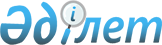 Вопросы Комитета образования Министерства образования, культуры и здравоохранения Республики Казахстан
					
			Утративший силу
			
			
		
					Постановление Правительства Республики Казахстан от 19 июня 1998 г. N 571. Утратило силу - постановлением Правительства РК от 10 мая 1999 г. N 557 ~P990557



          В соответствии с Указом Президента Республики Казахстан от 10 октября 
1997 г. № 3655  
 U973655_ 
  "О мерах по дальнейшему повышению эффективности 
государственного управления в Республике Казахстан" (САПП Республики 
Казахстан, 1997 г., № 45, ст. 410) и постановлением Правительства 
Республики Казахстан от 12 ноября 1997 г. № 1551  
 P971551_ 
  "Вопросы 
реализации Указа Президента Республики Казахстан от 10 октября 1997 г. 
№ 3655" Правительство Республики Казахстан ПОСТАНОВЛЯЕТ:




          Утвердить прилагаемые:




          Положение о Комитете образования Министерства образования, культуры и 
здравоохранения Республики Казахстан;




          структуру Комитета образования Министерства образования, культуры и 
здравоохранения Республики Казахстан;




          перечень организаций, находящихся в ведении Комитета образования 
Министерства образования, культуры и здравоохранения Республики Казахстан.





     Премьер-Министр
   Республики Казахстан  

                                       Утверждено



                              постановлением Правительства
                                  Республики Казахстан
                               от 19 июня 1998 года № 571



                                ПОЛОЖЕНИЕ








                            о Комитете образования Министерства образования,




              культуры и здравоохранения Республики Казахстан

                                1. Миссия

     Создание и обеспечение эффективной деятельности национальной системы 
образования.
     
                         2. Приоритеты деятельности

     Разработка концептуальных основ и нормативно-правовой базы новой 
национальной модели образования, создание условий для эффективного 
функционирования системы.
     Учебно-методическое и кадровое обеспечение образования.
     Повышение качества образования на всех его уровнях.
     Создание эффективной системы управления образованием.
     Совершенствование планирования и финансирования образования.
     Обеспечение полной посещаемости детьми общеобразовательных школ.

                            3. Общие положения






          1. Комитет образования Министерства образования, культуры и 
здравоохранения Республики Казахстан (далее - Комитет) является органом 
государственного управления в сфере образования. 




          Комитет проводит государственную политику в сфере образования и 
воспитания и осуществляет с этой целью межотраслевую координацию.




          2. Комитет руководствуется в своей деятельности Конституцией 
Республики Казахстан, законами Республики Казахстан, актами Президента и 
Правительства Республики Казахстан, иными нормативными правовыми актами, а 
также настоящим Положением. 




          3. Штатная численность Комитета утверждается Министром образования, 
культуры и здравоохранения Республики Казахстан (далее - Министр). 




          4. Комитет является юридическим лицом, имеет печать с изображением 
Государственного герба Республики Казахстан и своим наименованием на 
государственном языке. 








                                        4. Основные задачи Комитета образования








          5. Основными задачами Комитета являются:




          1) обеспечение получения гражданами гарантированного бесплатного 
среднего образования в государственных учебных заведениях в соответствии с 
Конституцией Республики Казахстан; 




          2) разработка и реализация предложений по осуществлению 
государственной политики в области образования; 




          3) формирование и реализация стратегии развития образования Республики 
Казахстан на основе краткосрочных, среднесрочных и долгосрочных приоритетов 
социально-экономического развития общества; 




          4) организация разработки государственных стандартов по всем уровням 
образования; 




          5) разработка предложений по совершенствованию нормативных правовых 
актов, анализ практики их применения;




          6) определение содержания дошкольного, общего среднего, 
профессионально-технического, среднего специального, высшего и 
послевузовского образования;




          7) создание условий для развития различных типов учебно-воспитательных 
организаций в соответствии с национальными и региональными особенностями;




          8) организация подготовки, переподготовки и повышения квалификации 
кадров, удовлетворение потребностей общества в высококвалифицированных 
специалистах с профессионально-техническим, средним специальным и высшим 
образованием;




          9) создание единой системы оценки деятельности образовательных 
организаций независимо от их ведомственной подчиненности; 




          10) организация и осуществление контроля за качеством всех уровней 
образования и исполнением нормативных правовых актов, 
инструктивно-методической документации, решений коллегии и приказов 
Министерства; 




          11) разработка и реализация системы управления научной деятельностью, 




координация научно-исследовательских и опытно-конструкторских работ в 
соответствующих организациях системы образования;
     12) участие в подготовке проектов международных договоров и соглашений,
взаимодействие и сотрудничество с международными организациями в сфере 
образования и вузовской науки; 
     13) развитие материально-технической и учебно-научно-производственной 
базы подведомственных организаций образования; 
     14) планирование развития и обеспечение финансирования 
подведомственных организаций, финансируемых из республиканского бюджета;
     15) осуществление мер по социальной защите педагогических работников, 
повышению их социального статуса в обществе. 
     
                     5. Функции Комитета образования

     6. В соответствии с основными задачами Комитет выполняет следующие 
функции:





          1) разрабатывает и утверждает в пределах своей компетенции нормативные 
правовые акты, регламентирующие деятельность учебных заведений и 
учебно-воспитательных организаций; 




          2) участвует в разработке социально-экономических и научно-технических 
программ, планов развития образования и воспитательной работы во всех типах 
учебных заведений;




          3) совместно с уполномоченными государственными органами участвует в 
определении и размещении госзаказа на подготовку специалистов, 
высококвалифицированных рабочих и служащих; 




          4) совместно с заинтересованными государственными органами участвует в 
разработке и реализации целевых международных программ в сфере образования;




          5) вносит предложения по привлечению и использованию иностранных 
кредитов и инвестиций в организации образования; 




          6) разрабатывает предложения, по заключению межведомственных договоров 
(соглашений) Республики Казахстан, обеспечивает выполнение программ 
межведомственного сотрудничества в области образования;




          7) совместно с заинтересованными государственными органами определяет 
Классификаторы специальностей и Перечень профессий, по которым ведется 
подготовка кадров в высших, средних специальных и 
профессионально-технических учебных заведениях и ежегодно вносит в них 
необходимые изменения и дополнения;




          8) проводит инновационную политику в области технологий обучения; 




          9) в порядке, установленном законодательством, организует и 
осуществляет лицензирование организаций образования, а также 
приостанавливает и отзывает лицензии; 




          10) разрабатывает нормативные правовые акты, регламенты для проведения 
аттестации и аккредитации высших, средних специальных, 
профессионально-технических учебных заведений, организаций повышения 
квалификации и переподготовки кадров независимо от их ведомственной 
подчиненности; 




          11) участвует в работе по расчету потребности в бюджетных 
ассигнованиях, направляемых на все уровни образования, и на осуществление 
научной деятельности в высших учебных заведениях и научно-исследовательских 
организациях Министерства;




          12) совместно с заинтересованными государственными органами 
разрабатывает предложения по совершенствованию системы оплаты труда и 
социальной защите работников системы образования; 




          13) проводит анализ финансово-хозяйственной деятельности организаций 
образования по использованию бюджетных и внебюджетных средств;




          14) осуществляет финансирование научно-исследовательской деятельности 
подведомственных высших учебных заведений и организаций, состоящих на 
республиканском бюджете; 




          15) совместно с другими государственными органами проводит 
маркетинговые исследования рынка труда и определяет потребность в 
специалистах;




          16) утверждает Типовые правила приема в государственные 
профессионально-технические, средние специальные, высшие учебные заведения и 
магистратуру;




          17) разрабатывает программы и осуществляет практические меры по 
развитию фундаментальных исследований, поисковых и опытно-конструкторских 
работ, проводимых в вузах и научных учреждениях системы образования, 
включая исследования на основе грантов, и содействует 
организационно-экономической и инновационной деятельности, направленной на 
внедрение в учебный процесс и реализацию на практике результатов научных 
исследований и разработок; 




          18) осуществляет сотрудничество с Министерством науки - Академией наук 
Республики Казахстан, отраслевыми академиями, организациями отраслей 
экономики в области интеграции фундаментальной, прикладной науки;




          19) разрабатывает и утверждает для учебных заведений, независимо от 
форм собственности, документы государственного образца об образовании, 
определяет в установленном порядке эквивалентность документов об 
образовании иностранных государств, решает вопросы их признания 
(нострификации) на территории Республики Казахстан; 




          20) разрабатывает рекомендации, определяющие методические, 
психолого-медико-педагогические требования к организации 
учебно-воспитательного и лечебно-оздоровительного процесса в школах, 
дошкольных, специальных коррекционных, интернатных организациях и 
детских домах;




          21) содействует формированию и развитию различных форм малого и 
среднего бизнеса в организациях образования;




          22) осуществляет общее руководство деятельностью подведомственных
организаций.








                                                    6. Права Комитета образования








          7. Для выполнения возложенных на него функций Комитет имеет право в 
установленном порядке:




          1) принимать решения, издавать приказы, разрабатывать и утверждать 
нормативную правовую и методическую документацию по вопросам, входящим в 
компетенцию Комитета;




          2) назначать на должность и освобождать от должности работников 
Комитета и руководителей подведомственных организаций;




          3) организовывать временные творческие и исследовательские коллективы 
(группы) для решения отдельных задач, стоящих в области образования и науки;




          4) осуществлять контроль за деятельностью государственных учебных 
заведений и организаций образования, государственных учреждений повышения 
квалификации и переподготовки кадров;




          5) в установленном порядке привлекать областные управления и 
департаменты образования, вузы, колледжи, ведущих ученых, 
учителей-новаторов к разработке учебно-программной документации, 
методических рекомендаций;




          6) запрашивать и получать в установленном порядке информацию от 
государственных органов и организаций по вопросам компетенции Комитета;




          7) вносить предложения по созданию, реорганизации и ликвидации высших 
и средних специальных учебных заведений, других организаций образования;




          8) осуществлять лицензирование организаций образования, а также 
приостанавливать и отзывать лицензии в установленном законодательством 
порядке;




          9) участвовать в проведении проверок правильности, эффективности 
использования бюджетных средств в подведомственных организациях; 




          10) осуществлять взаимодействие с общественными организациями, а также 
межотраслевую и межрегиональную координацию по реализации государственных, 
целевых и комплексных программ в пределах компетенции Комитета.








                      7. Организация деятельности Комитета образования








          8. Комитет возглавляет Председатель, назначаемый на должность и 
освобождаемый от должности Правительством Республики Казахстан по 
представлению Министра.




          Председатель имеет двух заместителей, назначаемых на должность и 
освобождаемых от должности Министром по представлению Председателя Комитета. 




          Начальники управлений, заместители начальников управлений, начальники 
отделов в составе управлений, начальники самостоятельных отделов 
назначаются на должность и освобождаются от должности Министром по 
представлению Председателя Комитета. 




          Все остальные работники Комитета назначаются на должность и 
освобождаются от должности Председателем Комитета по представлению 
руководителей соответствующих структурных подразделений Комитета. 




          9. Для широкого и всестороннего обсуждения и рассмотрения наиболее 
важных вопросов в Комитете создается Коллегия в составе Председателя, двух 
заместителей, руководителей самостоятельных структурных подразделений 
Комитета и иных лиц.




          Численный состав Коллегии определяется Министром, а персональный 
состав утверждается Председателем. 




          Решения коллегии оформляются протоколами, постановлениями и закрепляются 
приказами. 




          10. Председатель организует и руководит работой Комитета и несет 
персональную ответственность за выполнение возложенных на Комитет задач и 
осуществление им своих функций.




          В этих целях Председатель:




          1) представляет Комитет во всех государственных и иных органах, 
организациях в соответствии с действующим законодательством;




          2) определяет обязанности и права руководителей структурных 
подразделений и других работников Комитета; 




          3) в пределах своей компетенции принимает необходимые решения;




          4) утверждает положения о структурных подразделениях и регламент 
работы Комитета;




          5) выносит на рассмотрение руководства Министерства предложения по 
вопросам, не относящимся к компетенции Комитета.




          11. Комитет несет в установленном законодательством порядке 
ответственность за обеспечение эффективной деятельности системы образования.




          12. Комитет реорганизуется и ликвидируется в установленном 
законодательством порядке.





                                      Утверждена



                             постановлением Правительства
                                 Республики Казахстан
                               от 19 июня 1998 г. № 571











                                                            Структура




             Комитета образования Министерства образования,
            культуры и здравоохранения Республики Казахстан

     Руководство
     
     Управление высшего и среднего специального образования

     Управление среднего, профессионального образования и воспитания

     Отдел координации и контроля

     Финансово-экономический отдел

                                          Утвержден



                                 постановлением Правительства
                                     Республики Казахстан
                                   от 19 июня 1998 г. № 571











                                                              ПЕРЕЧЕНЬ




                                    организаций, находящихся в ведении




                          Комитета образования Министерства образования,




                        культуры и здравоохранения Республики Казахстан








                                              Высшие учебные заведения:




Акмолинский аграрный университет им. С. Сейфуллина
Евразийский университет им. Л.Н. Гумилева
Актюбинский университет им. Х. Жубанова
Атырауский университет им. Х. Досмухамедова
Восточно-Казахстанский государственный университет
Государственный университет "Семей"
Таразский государственный университет им. М. Х. Дулати
Жезказганский университет им. О. Байконурова
Западно-Казахстанский институт искусств им. Даулеткерея
Западно-Казахстанский аграрный университет
Западно-Казахстанский гуманитарный университет им. А.С. Пушкина
Карагандинский государственный университет им. Е. Букетова
Карагандинский металлургический институт
Карагандинский государственный технический университет
Кызылординский государственный университет им. Коркыт-Ата
Кокшетауский университет им. Ч. Валиханова
Костанайский государственный университет им. А. Байтурсынова
Костанайский сельскохозяйственный институт
Рудненский индустриальный институт
Алматинский технологический институт
Актауский университет им. Ш. Есенова
Павлодарский государственный университет им. С. Торайгырова
Северо-Казахстанский университет
Восточно-Казахстанский технический университет им. Д. Серикбаева
Талдыкорганский университет им. И. Жансугурова
Аркалыкский педагогический институт им. И. Алтынсарина
Южно-Казахстанский государственный университет им. М. Ауэзова
Алматинский государственный университет им. Абая
Казахская Национальная академия музыки
Алматинская государственная консерватория им. Курмангазы
Казахская академия транспорта и коммуникаций
Казахский государственный институт театра и кино им. Т. Жургенева
Казахская государственная архитектурно-строительная академия
Казахская государственная академия управления




Казахская государственная художественная академия
Казахский государственный университет международных отношений и
мировых языков им. Абылай хана
Казахский государственный женский педагогический институт
Казахский институт физической культуры
Казахский национальный технический университет
Казахский государственный аграрный университет
Алматинский институт энергетики и связи
Казахский государственный юридический университет
Атырауский институт нефти и газа

                Средние специальные учебные заведения (колледжи)





Республиканский музыкальный колледж им. К. Байсеитовой
Алматинский музыкальный колледж им. П.И. Чайковского
Республиканский эстрадно-цирковой колледж им. Ж. Елебекова
Алматинское хореографическое училище им. Селезнева
Республиканский художественный колледж
Алматинский колледж декоративно-прикладного искусства им. Тансыкбаева
Республиканский колледж спорта им. Х. Мунайтпасова
Республиканский колледж спорта № 2.








                                                            Школы-интернаты




Шымкентская республиканская военная школа-интернат
Карагандинская республиканская военная школа-интернат
Алматинская республиканская военная школа-интернат им. Б. Момышулы 
Республиканская казахская средняя музыкальная школа-интернат им. Жубанова
Республиканская школа-интернат с углубленным изучением казахского
языка и литературы




Республиканская физико-математическая школа-интернат

                             Прочие организации

Республиканский Дворец школьников
Республиканский научно-практический центр "Дарын"
Республиканский институт повышения квалификации руководящих и
научно-педагогических кадров системы образования
Казахская академия образования им. Ы. Алтынсарина



Республиканский научно-производственный центр социальной адаптации, 
профессионально-трудовой реабилитации детей и подростков с дефектами 
умственного и физического развития
Учебно-научный физико-технологический центр
Республиканский научно-методический центр информатизации образования
Республиканский центр государственных стандартов образования
Учебно-научный производственный центр, г. Актюбинск (филиал КазАТиК)
Республиканская научно-педагогическая библиотека
Республиканский педагогический музей
Республиканское предприятие "Опытно-экспериментальное объединение"
Республиканское объединение по производству и ремонту школьной
мебели (на правах хозяйственного ведения)
Детский фонд Казахстана
Республиканское педагогическое общество
Редакция газеты "Казакстан мугалiмi"
Редакция газеты "Учитель Казахстана"
Редакция журнала "Казак тiлi жэне эдебиетi"
Редакция журнала "Казакстан мектебi"
Редакция журнала "Русский язык и литература в казахской школе"
Республиканское государственное предприятие ПКО "Казснабобразование"








					© 2012. РГП на ПХВ «Институт законодательства и правовой информации Республики Казахстан» Министерства юстиции Республики Казахстан
				